²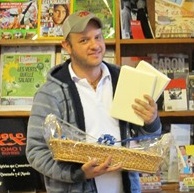 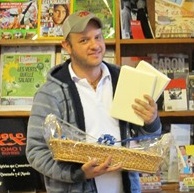 